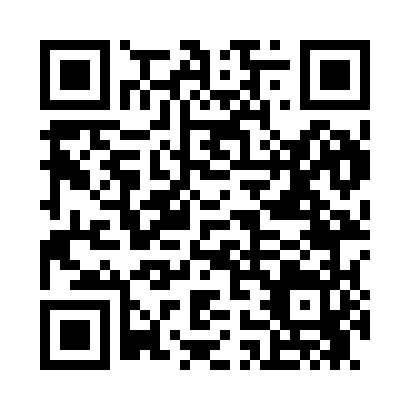 Prayer times for Rixies, Nevada, USAMon 1 Jul 2024 - Wed 31 Jul 2024High Latitude Method: Angle Based RulePrayer Calculation Method: Islamic Society of North AmericaAsar Calculation Method: ShafiPrayer times provided by https://www.salahtimes.comDateDayFajrSunriseDhuhrAsrMaghribIsha1Mon3:405:1912:504:508:2110:002Tue3:415:2012:504:508:2110:003Wed3:425:2012:514:508:219:594Thu3:435:2112:514:508:219:595Fri3:435:2112:514:518:209:586Sat3:445:2212:514:518:209:587Sun3:455:2312:514:518:209:578Mon3:465:2312:514:518:199:569Tue3:475:2412:524:518:199:5610Wed3:485:2512:524:518:189:5511Thu3:495:2512:524:518:189:5412Fri3:505:2612:524:518:179:5313Sat3:515:2712:524:518:179:5214Sun3:525:2812:524:518:169:5215Mon3:535:2912:524:518:169:5116Tue3:555:2912:524:518:159:5017Wed3:565:3012:524:508:149:4918Thu3:575:3112:534:508:149:4819Fri3:585:3212:534:508:139:4620Sat3:595:3312:534:508:129:4521Sun4:015:3412:534:508:119:4422Mon4:025:3412:534:508:119:4323Tue4:035:3512:534:508:109:4224Wed4:045:3612:534:498:099:4025Thu4:065:3712:534:498:089:3926Fri4:075:3812:534:498:079:3827Sat4:085:3912:534:498:069:3628Sun4:105:4012:534:488:059:3529Mon4:115:4112:534:488:049:3430Tue4:125:4212:534:488:039:3231Wed4:145:4312:534:478:029:31